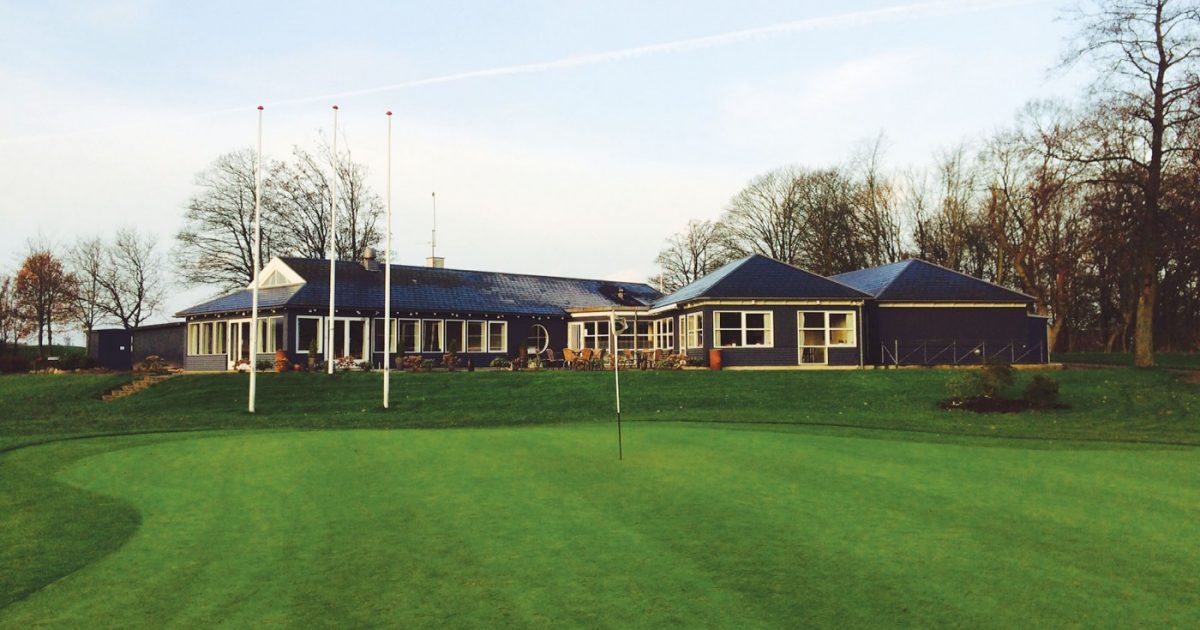  GOLFTURNERINGENmandag den 28. maj 2018Turneringen bliver afviklet i Fredericia Golf ClubProgram:Kl. 09.00- 10.00 	Morgenbuffet Kl. 10.30 – 15.00              Løbende start på 18 hulsbanenKl. 10.30 – 15.00	Golf for sjov på driving range og par 3 bane Kl. 12.30 -  13.30 	Banesandwich, vand og chokolade bliver udleveretKl. 15.00  		Hul 19 - Præmie overrækkelse og fadølSidste tilmeldingsfristEr mandag den 11. maj 2015, hvor handicappet, din klub samt medlemsnummer ligeledes skal opgives.